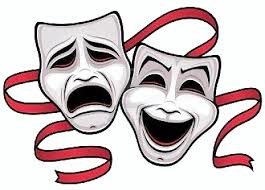 SETMANA CULTURAL BENIMANTELL 2019DIJOUS 6 DE JUNY 19H.- ACTUACIÓ DEL GRUP DE TEATRE “LA DEPENDENT” AMB LA REPRESENTACIÓ DE L’OBRA “EL SR. LLETRAFERIDA” DIRIGIDA AL PÚBLIC INFANTIL I FAMILIAR EN LA PLAÇA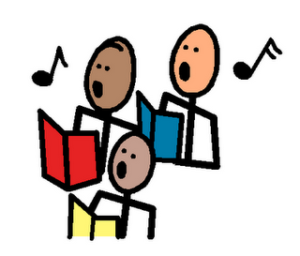 DIVENDRES 7 DE JUNY 20,30H.-ACTUACIÓ DE “LA CORAL ILICITANA” A L’ESGLÉSIADISSABTE 8 DE JUNY 20H20H.-ACTUACIÓ DEL GRUP DE TEATRE “ELS TEATRERS” AMB LA REPRESENTACIÓ DE L’OBRA “EN MA CASA NO HI HA CONFLICTES” EN LA PLAÇA23H.- ACTUACIÓ DEL GRUP DE MÚSICA “INSIGNIA” EN LA PLAÇA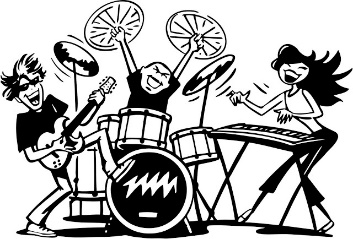 Amb la col·laboració de la Exma. Diputació d’Alacant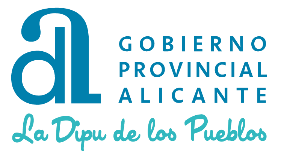 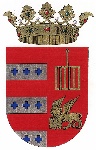 